 Форма бланка утверждена РешениемМС МО «Купчино» от 24.10.2019 № 14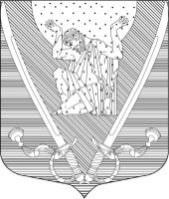 МУНИЦИПАЛЬНЫЙ СОВЕТвнутригородского муниципального образованияСанкт-Петербургамуниципальный округ Купчино6 СОЗЫВ (2019-.г.)Р Е Ш Е Н И Е № 1520.08.2021 г.                                                                                                    Санкт-Петербург«Об отчете главы внутригородского муниципального образования Санкт-Петербурга муниципальный округ Купчино А.В. Пониматкина о деятельности Муниципального Совета, о решении вопросов, поставленных Муниципальным Советом, и о результатах своей деятельности в 1 и 2 кварталах 2021 года»Заслушав отчет Главы внутригородского муниципального образования Санкт-Петербурга муниципальный округ Купчино А.В. Пониматкина о деятельности Муниципального Совета, о решении вопросов, поставленных Муниципальным Советом внутригородского муниципального образования Санкт-Петербурга муниципальный округ Купчино, и о результатах своей деятельности в 1 квартале 2021 годаМуниципальный Совет     Р  Е  Ш  И  Л:1. Признать деятельность Муниципального Совета и главы муниципального образования удовлетворительной. 2. Одобрить отчет главы муниципального образования о деятельности Муниципального Совета,  о решении вопросов, поставленных Муниципальным Советом МО «Купчино», и о результатах своей деятельности в 1 квартале 2021 года. (приложение № 1).3. Одобрить отчет главы муниципального образования о деятельности Муниципального Совета,  о решении вопросов, поставленных Муниципальным Советом МО «Купчино», и о результатах своей деятельности во 2 квартале 2021 года. (приложение № 2).4. Опубликовать (обнародовать) настоящее решение в соответствии со статьей 42 Устава МО «Купчино». 4. Контроль за исполнением настоящего Решения возлагается на главу муниципального образования А.В. Пониматкина.Глава муниципального образования –Председатель Муниципального Совета                                                 А.В. ПониматкинПриложение № 1 к Решению МС МО«Купчино» от 20.08.2021 № 15ОТЧЁТГлавы муниципального образованияо деятельности Муниципального Советавнутригородского муниципального образования Санкт-Петербургамуниципальный округ Купчиноза 1 квартал 2021 года.В соответствии с п.6 ст.27 Закона Санкт-Петербурга от 23.09.2009 № 420-79 «Об организации местного самоуправления в Санкт-Петербурге», а также п.1 ст.24 «Устава внутригородского муниципального образования Санкт-Петербурга муниципальный округ Купчино» представляю Муниципальному Совету муниципального образования «Купчино» отчёт о результатах деятельности Муниципального Совета за 1 квартал 2021 года.Работа Муниципального Совета МО «Купчино» в 1 квартале проходила в условиях ограниченного режима в очно и онлайн формате.В 1  квартале 2021 года  состоялось 3 заседания Муниципального Совета, в т.ч. одно внеочередное, на которых было рассмотрено 6 вопросов:Депутатами VI созыва решались вопросы по следующим направлениям:Приняты (утверждены) новые и редактированы имеющиеся муниципальные правовые акты нормативного характера и распорядительные документы (в том числе положения): всего 2 Решения (33,33 % от всех принятых решений).На первом заседании Совета депутаты  рассмотрели заявление Главы местной администрации о досрочном прекращении полномочий по соглашению сторон, и приняли решение  о возложении обязанностей Главы Местной администрации на заместителя Главы местной администрации: всего 2 Решения (33,33 % от всех принятых решений).В феврале 2021 один депутат Муниципального Совета сложил свои полномочия по собственному желанию, в связи с переменой места жительства. Принято 1 Решение (16,66 % от всех принятых решений).На внеочередном заседании Совета депутатами принято решение о передаче полномочий (доверенность)  Муниципального Совета для участия представителей в судах и иных государственных органах, для осуществления защиты интересов Муниципального Совета. Принято 1 Решение (16,66 % от всех принятых решений).Итого: 6 Решений.В марте месяце проведена неделя тематических приемов по вопросам жилищно-коммунального хозяйства. В условиях сложившейся эпидемиологической обстановки приемы граждан проходили в дистанционном формате.Все проекты муниципальных нормативных правовых актов направлялись в прокуратуру Фрунзенского района на предмет проверки и возможного выявления в проектах факторов, способствующих созданию условий для проявления коррупции.Имевшие место рекомендации со стороны районной прокуратуры учтены, коррупциогенных факторов в проектах правовых актов не выявлено.Все принятые муниципальные нормативные правовые акты опубликованы (обнародованы) на официальном сайте муниципального образования.В условиях сложившейся эпидемиологической обстановки прием населения депутатами Муниципального Совета осуществлялся дистанционно, а также в форме электронного документа через официальный сайт МО «Купчино».Приложение № 2 к Решению МС МО«Купчино» от 20.08.2021 № 15ОТЧЁТГлавы муниципального образованияо деятельности Муниципального Советавнутригородского муниципального образования Санкт-Петербургамуниципальный округ Купчиноза 2 квартал 2021 года.В соответствии с п.6 ст.27 Закона Санкт-Петербурга от 23.09.2009 № 420-79 «Об организации местного самоуправления в Санкт-Петербурге», а также п.1 ст.24 «Устава внутригородского муниципального образования Санкт-Петербурга муниципальный округ Купчино» представляю Муниципальному Совету муниципального образования «Купчино» отчёт о результатах деятельности Муниципального Совета за 2 квартал 2021 года.Работа Муниципального Совета МО «Купчино» во 2 квартале проходила в условиях ограниченного режима в очно и онлайн формате.Во 2  квартале 2021 года  состоялось 2 заседания Муниципального Совета, на которых было рассмотрено 8 вопросов:Депутатами VI созыва решались вопросы по следующим направлениям:Принятие (утверждение) новых и редакция имеющихся муниципальных правовых актов нормативного характера и распорядительных документов (в том числе положений): всего 8 Решений (100 % от всех принятых решений).Итого: 8 Решений.Особое внимание уделялось:плановой нормотворческой деятельности;нормативного обеспечения работы Местной администрации и организации бюджетного процесса;изучение нужд и запросов жителей округа, эффективности работы местного самоуправления при решении вопросов местного значения.Во 2 квартале проведены три недели тематических приемов граждан по социально-правовым вопросам, по вопросам материнства и детства (неделя приурочена к Международного дню защиты детей) и неделя приема родителей во вопросам туризма и летнего оздоровительного отдыха.В условиях сложившейся эпидемиологической обстановки приемы граждан проходили в дистанционном формате.Все проекты муниципальных нормативных правовых актов направлялись в прокуратуру Фрунзенского района на предмет проверки и возможного выявления в проектах факторов, способствующих созданию условий для проявления коррупции.Имевшие место рекомендации со стороны районной прокуратуры учтены, коррупциогенных факторов в проектах правовых актов не выявлено.Все принятые муниципальные нормативные правовые акты опубликованы (обнародованы) на официальном сайте муниципального образования.В условиях сложившейся эпидемиологической обстановки прием населения депутатами Муниципального Совета осуществлялся дистанционно, а также в форме электронного документа через официальный сайт МО «Купчино».192212,  Санкт-Петербург,  ул. Будапештская,  дом № 19,  корп.№ 1;  тел.  (812) 7030410,  e-mail: mocupсh@gmail.com.